Math ObjectivesStudents will further discuss the graphical and algebraic relationships between a function and its first and second derivatives, namely a profit function. Students will use their knowledge of Optimization to maximize profits or minimize losses.Students will use Integration to find a profit function given its rate of change.Students will try to make a connection with how to understand these topics in IB Mathematics courses and on their final assessments.VocabularyCost              •    Revenue           •   Optimization    Profit              •   Differentiation    •   Integration                 About the LessonThis lesson is aligning with the curriculum of IB Mathematics Applications and Interpretations SL/HL and IB Mathematics Approaches and Analysis SL/HLThis falls under the IB Mathematics Content Topic 5 Calculus:5.6b (AI only) Solution of .5.6c (AI only) 5.8a (AA only) Local maximum and minimum points5.7 (AI only) 5.8c (AA only) Optimization problems in context.5.7a (AA only) The second derivative
5.7b (AA only) Graphical behaviour of functions, including the relationships between the graphs of .As a result, students will: Apply this information to real world situationsTI-Nspire™ Navigator™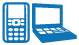 Transfer a File.Use Class Capture to examine patterns that emerge.Use Live Presenter to demonstrate.Use Teacher Edition computer software to review student documents.Use Quick Poll to assess students’ understanding.Activity MaterialsCompatible TI Technologies:  TI-Nspire™ CX Handhelds, 
 TI-Nspire™ Apps for iPad®,  TI-Nspire™ Software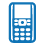 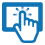 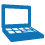 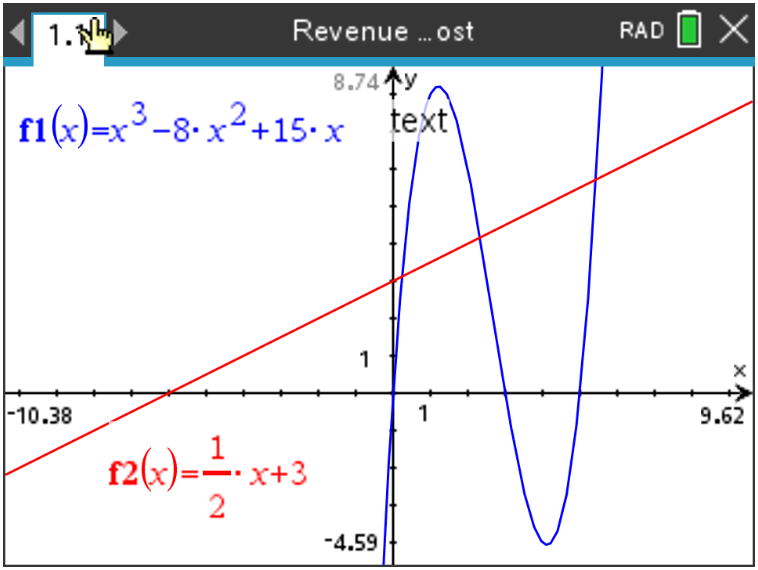 Tech Tips:This activity includes screen captures taken from the TI-Nspire CX II handheld. It is also appropriate for use with the TI-Nspire family of products including TI-Nspire software and TI-Nspire App. Slight variations to these directions may be required if using other technologies besides the handheld.Watch for additional Tech Tips throughout the activity for the specific technology you are using.Access free tutorials at http://education.ti.com/calculators/pd/US/Online-Learning/Tutorials Lesson Files:Student ActivityProfit_Equations_and_Calculus_Student-Nspire.pdfProfit_Equations_and_Calculus_Student-Nspire.docTech Tips:This activity includes screen captures taken from the TI-Nspire CX II handheld. It is also appropriate for use with the TI-Nspire family of products including TI-Nspire software and TI-Nspire App. Slight variations to these directions may be required if using other technologies besides the handheld.Watch for additional Tech Tips throughout the activity for the specific technology you are using.Access free tutorials at http://education.ti.com/calculators/pd/US/Online-Learning/Tutorials Lesson Files:Student ActivityProfit_Equations_and_Calculus_Student-Nspire.pdfProfit_Equations_and_Calculus_Student-Nspire.doc**Note: This activity has been developed independently by Texas Instruments and aligned with the IB Mathematics curriculum, but is not endorsed by IB™. IB is a registered trademark owned by the International Baccalaureate Organization. **Note: This activity has been developed independently by Texas Instruments and aligned with the IB Mathematics curriculum, but is not endorsed by IB™. IB is a registered trademark owned by the International Baccalaureate Organization. **Note: This activity has been developed independently by Texas Instruments and aligned with the IB Mathematics curriculum, but is not endorsed by IB™. IB is a registered trademark owned by the International Baccalaureate Organization. 